ПСКОВСКАЯ ОБЛАСТЬЗАКОНОБ УПОЛНОМОЧЕННОМ ПО ПРАВАМ РЕБЕНКА В ПСКОВСКОЙ ОБЛАСТИПринятПсковским областным Собранием депутатов24 декабря 2009 годаНастоящий Закон в соответствии с Федеральным законом от 21.12.2021 N 414-ФЗ "Об общих принципах организации публичной власти в субъектах Российской Федерации", Федеральным законом от 27.12.2018 N 501-ФЗ "Об уполномоченных по правам ребенка в Российской Федерации", Уставом Псковской области определяет правовое положение, основные задачи и полномочия, а также регулирует иные вопросы, связанные с деятельностью Уполномоченного по правам ребенка в Псковской области (далее - Уполномоченный).(в ред. Закона Псковской области от 12.07.2022 N 2281-ОЗ)Статья 1(в ред. Закона Псковской области от 12.07.2022 N 2281-ОЗ)Должность Уполномоченного учреждена Уставом Псковской области в целях обеспечения дополнительных гарантий эффективного функционирования механизмов реализации, соблюдения и защиты прав и законных интересов детей органами государственной власти Псковской области, органами местного самоуправления, образовательными и медицинскими организациями, организациями, оказывающими социальные и иные услуги детям и семьям, имеющим детей, и должностными лицами.Статья 2(в ред. Закона Псковской области от 15.07.2019 N 1970-ОЗ)1. Должность Уполномоченного является государственной должностью Псковской области.2. Уполномоченный осуществляет свою деятельность в границах территории Псковской области.3. Деятельность Уполномоченного дополняет существующие средства защиты прав и законных интересов детей, не отменяет полномочий органов государственной власти Псковской области, обеспечивающих защиту и восстановление нарушенных прав и законных интересов детей, и не влечет за собой пересмотра таких полномочий.Статья 31. Основными задачами Уполномоченного являются:1) обеспечение защиты прав и законных интересов детей на территории Псковской области в соответствии с законодательством Российской Федерации, законодательством Псковской области и международными договорами Российской Федерации;2) содействие формированию и эффективному функционированию государственной системы обеспечения реализации, соблюдения и защиты прав и законных интересов детей государственными органами, органами местного самоуправления и должностными лицами;3) мониторинг и анализ эффективности функционирования механизмов реализации, соблюдения и защиты прав и законных интересов детей органами государственной власти Псковской области, органами местного самоуправления, образовательными и медицинскими организациями, организациями, оказывающими социальные и иные услуги детям и семьям, имеющим детей, и должностными лицами;4) участие в формировании и реализации единой государственной политики в области обеспечения и защиты прав и законных интересов детей, в том числе участие в деятельности координационных органов, созданных в целях реализации указанной государственной политики;5) предупреждение нарушения прав и законных интересов детей, содействие восстановлению нарушенных прав и законных интересов детей;6) участие в деятельности по профилактике безнадзорности и правонарушений несовершеннолетних;7) содействие развитию международного сотрудничества в области защиты прав и законных интересов детей.(часть 1 в ред. Закона Псковской области от 15.07.2019 N 1970-ОЗ)2. Приоритетным в деятельности Уполномоченного является защита прав и законных интересов детей, находящихся в трудной жизненной ситуации.(в ред. Закона Псковской области от 15.07.2019 N 1970-ОЗ)Статья 41. Деятельность Уполномоченного осуществляется на основе принципов законности, независимости, справедливости, инициативности, ответственности, гуманности, открытости, объективности и доступности, а также взаимодействия и сотрудничества с государственными органами, органами местного самоуправления, организациями и должностными лицами, ответственными за обеспечение и защиту прав и законных интересов детей.(в ред. Закона Псковской области от 15.07.2019 N 1970-ОЗ)2. Уполномоченный осуществляет сотрудничество с Уполномоченным при Президенте Российской Федерации по правам ребенка, Уполномоченным по правам человека в Псковской области, с органами государственной власти Псковской области, иными государственными органами Псковской области, органами местного самоуправления, организациями, в том числе с негосударственными некоммерческими и международными, ответственными за обеспечение и защиту прав и законных интересов детей.(ч. 2 в ред. Закона Псковской области от 12.07.2022 N 2281-ОЗ)3. Уполномоченный не вправе разглашать сведения о частной жизни заявителей и других лиц, ставшие ему известными в связи с защитой прав и законных интересов детей, а также иную охраняемую законодательством информацию.(в ред. Закона Псковской области от 15.07.2019 N 1970-ОЗ)Статья 5(в ред. Закона Псковской области от 15.07.2019 N 1970-ОЗ)1. Уполномоченный в целях реализации возложенных на него основных задач:1) осуществляет мониторинг и анализ реализации, соблюдения и защиты прав и законных интересов детей на территории Псковской области;2) содействует эффективному функционированию государственной системы обеспечения реализации, соблюдения и защиты прав и законных интересов детей в Псковской области;3) принимает в пределах своих полномочий меры по предупреждению и пресечению нарушения прав и законных интересов детей.2. Уполномоченный при осуществлении своей деятельности имеет право:1) запрашивать и получать от территориальных органов федеральных органов исполнительной власти, органов государственной власти Псковской области, иных государственных органов Псковской области, органов местного самоуправления и должностных лиц необходимые сведения, документы и материалы;(в ред. Закона Псковской области от 12.07.2022 N 2281-ОЗ)2) посещать территориальные органы федеральных органов исполнительной власти, органы государственной власти Псковской области, органы местного самоуправления, образовательные и медицинские организации, организации, оказывающие социальные и иные услуги детям и семьям, имеющим детей, расположенные на территории Псковской области;(в ред. Закона Псковской области от 12.07.2022 N 2281-ОЗ)3) посещать учреждения, исполняющие наказания, и следственные изоляторы, в которых содержатся несовершеннолетние, беременные женщины и женщины, дети которых находятся в домах ребенка исправительных учреждений;4) обращаться в суд с административными исковыми заявлениями о признании незаконными решений, действий (бездействия) органов государственной власти Псковской области, органов местного самоуправления, иных органов, организаций, наделенных отдельными государственными или иными публичными полномочиями, должностных лиц, государственных или муниципальных служащих в защиту прав и законных интересов детей, если полагает, что оспариваемые решения, действия (бездействие) не соответствуют нормативному правовому акту Российской Федерации, нарушают права и законные интересы детей, создают препятствия к реализации их прав и законных интересов или на них незаконно возложены какие-либо обязанности;5) направлять в органы государственной власти Псковской области и органы местного самоуправления мотивированные предложения об издании (принятии) нормативных правовых актов, о внесении в нормативные правовые акты изменений, направленных на обеспечение реализации и соблюдения прав и законных интересов детей, признании нормативных правовых актов утратившими силу или приостановлении их действия в случаях, если эти акты нарушают права и законные интересы детей;6) утратил силу. - Закон Псковской области от 12.07.2022 N 2281-ОЗ;7) самостоятельно или совместно с уполномоченными государственными органами и должностными лицами проводить проверку информации, изложенной в обращении на имя Уполномоченного, содержащем жалобу, либо иной информации по вопросам, касающимся нарушения прав и законных интересов детей;8) участвовать в пределах своих полномочий в деятельности по профилактике безнадзорности и правонарушений несовершеннолетних в порядке, установленном законодательством Российской Федерации и (или) законодательством Псковской области;9) на безотлагательный прием руководителями либо лицами, временно исполняющими их обязанности, иными должностными лицами территориальных органов федеральных органов исполнительной власти, органов государственной власти Псковской области, органов местного самоуправления, образовательных и медицинских организаций, организаций, оказывающих социальные и иные услуги детям и семьям, имеющим детей, расположенных на территории Псковской области;(в ред. Закона Псковской области от 12.07.2022 N 2281-ОЗ)10) направлять в органы государственной власти Псковской области, органы местного самоуправления, организации, расположенные на территории Псковской области, и должностным лицам, в решениях или действиях (бездействии) которых усматривается нарушение прав и законных интересов детей, мотивированные предложения, содержащие рекомендации по устранению указанных нарушений, а также о привлечении лиц, виновных в нарушении прав и законных интересов детей, к дисциплинарной, административной или уголовной ответственности в порядке, установленном законодательством Российской Федерации;(в ред. Закона Псковской области от 12.07.2022 N 2281-ОЗ)11) сотрудничать с детьми, проводить встречи и беседы с детьми, поощрять детей к выражению своих взглядов и уважению иного мнения, инициировать детское участие в общественной жизни, направленной на улучшение положения детей в Псковской области;12) информировать и консультировать детей и их законных представителей о способах реализации и защиты их прав и законных интересов, оказывать детям, а также их законным представителям иную помощь по вопросам защиты прав и законных интересов детей.Статья 61. Уполномоченный назначается на должность и освобождается от должности Псковским областным Собранием депутатов.2. Уполномоченным может быть назначен гражданин Российской Федерации не моложе 30 лет, постоянно проживающий в Российской Федерации, не имеющий гражданства (подданства) иностранного государства либо вида на жительство или иного документа, подтверждающего право на постоянное проживание гражданина Российской Федерации на территории иностранного государства, обладающий безупречной репутацией, имеющий высшее образование и опыт работы по реализации и защите прав и законных интересов детей, восстановлению нарушенных прав и законных интересов детей либо опыт правозащитной деятельности.(ч. 2 в ред. Закона Псковской области от 21.06.2021 N 2189-ОЗ)3. Одно и то же лицо не может быть назначено на должность Уполномоченного более чем на два срока подряд.Статья 71. Предложения о кандидатуре на должность Уполномоченного могут вносить субъекты права законодательной инициативы в соответствии со статьей 39 Устава Псковской области.(в ред. Закона Псковской области от 12.07.2022 N 2281-ОЗ)2. Предложения о кандидатах на должность Уполномоченного вносятся в Псковское областное Собрание депутатов в срок не ранее 90 и не позднее 60 дней до окончания срока полномочий действующего Уполномоченного.В срок не позднее 30 дней до дня окончания срока полномочий действующего Уполномоченного Псковским областным Собранием депутатов направляется информация по всем кандидатам, отвечающим требованиям, установленным Федеральным законом и настоящим Законом, Уполномоченному при Президенте Российской Федерации по правам ребенка для согласования.(часть 2 в ред. Закона Псковской области от 15.07.2019 N 1970-ОЗ)3. При внесении предложения о кандидатуре на должность Уполномоченного на имя председателя Псковского областного Собрания депутатов представляется заявление кандидата, выражающее его согласие на назначение на должность Уполномоченного. Одновременно с заявлением кандидат на должность Уполномоченного представляет:(в ред. Закона Псковской области от 15.07.2019 N 1970-ОЗ)1) подлинник документа, удостоверяющего личность;2) документ, подтверждающий наличие высшего образования, или его копию;3) трудовую книжку и (или) сведения о трудовой деятельности, оформленные в установленном законодательством Российской Федерации порядке, иные документы, подтверждающие трудовую деятельность, или надлежащим образом заверенные их копии;(п. 3 в ред. Закона Псковской области от 21.06.2021 N 2189-ОЗ)4) сведения о своих доходах, полученных от всех источников (включая доходы по прежнему месту работы или месту замещения выборной должности, пенсии, пособия, иные выплаты) за календарный год, предшествующий году подачи документов для замещения должности Уполномоченного, а также сведения об имуществе, принадлежащем ему на праве собственности, и о своих обязательствах имущественного характера по состоянию на первое число месяца, предшествующего месяцу подачи документов для замещения должности Уполномоченного;5) сведения о доходах супруги (супруга) и несовершеннолетних детей, полученных от всех источников (включая заработную плату, пенсии, пособия, иные выплаты) за календарный год, предшествующий году подачи кандидатом на должность Уполномоченного документов для замещения должности Уполномоченного, а также сведения об имуществе, принадлежащем им на праве собственности, и об их обязательствах имущественного характера по состоянию на первое число месяца, предшествующего месяцу подачи кандидатом на должность Уполномоченного документов для замещения должности Уполномоченного.Статья 81. Уполномоченный назначается на должность тайным голосованием большинством голосов от установленного числа депутатов Псковского областного Собрания депутатов.(в ред. Закона Псковской области от 12.07.2022 N 2281-ОЗ)2. Уполномоченный освобождается от должности тайным голосованием большинством голосов от установленного числа депутатов Псковского областного Собрания депутатов, за исключением случаев, установленных пунктами 1 - 3, 5 - 7 части 1 статьи 11 настоящего Закона.(в ред. законов Псковской области от 15.07.2019 N 1970-ОЗ, от 12.07.2022 N 2281-ОЗ)В случаях, предусмотренных пунктами 1 - 3, 5 - 7 части 1 статьи 11 настоящего Закона, решение об освобождении Уполномоченного от должности принимается открытым голосованием большинством голосов от установленного числа депутатов Псковского областного Собрания депутатов.(в ред. законов Псковской области от 15.07.2019 N 1970-ОЗ, от 12.07.2022 N 2281-ОЗ)3. Псковское областное Собрание депутатов принимает постановление о назначении на должность Уполномоченного в течение 30 дней со дня получения согласования Уполномоченного при Президенте Российской Федерации по правам ребенка.(часть 3 в ред. Закона Псковской области от 15.07.2019 N 1970-ОЗ)4. Процедура проведения тайного голосования определяется Регламентом Псковского областного Собрания депутатов.5. В случае если на должность Уполномоченного было выдвинуто более двух кандидатов и ни один не набрал требуемого для избрания числа голосов, проводится второй тур голосования по двум кандидатурам, получившим наибольшее число голосов. Избранным на должность Уполномоченного считается кандидат, за которого по итогам второго тура проголосовало более половины от установленного числа депутатов областного Собрания депутатов.(в ред. Закона Псковской области от 12.07.2022 N 2281-ОЗ)6. В случае если в результате тайного голосования ни один из кандидатов на должность Уполномоченного не набрал необходимого числа голосов, проводится повторное выдвижение кандидатов на должность Уполномоченного. Решение о сроках повторного выдвижения кандидатов на должность Уполномоченного принимается Псковским областным Собранием депутатов.Статья 91. При вступлении в должность Уполномоченный приносит присягу следующего содержания:"Клянусь защищать права ребенка, добросовестно исполнять свои обязанности, руководствуясь Конституцией Российской Федерации, законодательством Российской Федерации, Конвенцией ООН о правах ребенка, Уставом Псковской области, законодательством области, справедливостью и голосом совести.".2. Присяга приносится на сессии Псковского областного Собрания депутатов непосредственно после назначения Уполномоченного на должность.(в ред. Закона Псковской области от 15.07.2019 N 1970-ОЗ)3. Уполномоченный считается вступившим в должность с момента принесения присяги.4. Уполномоченный назначается на должность сроком на пять лет.5. Полномочия Уполномоченного прекращаются с момента принесения присяги вновь назначенным Уполномоченным.6. Истечение срока полномочий Псковского областного Собрания депутатов или его роспуск не влекут прекращения полномочий Уполномоченного.Статья 10(в ред. Закона Псковской области от 15.07.2019 N 1970-ОЗ)1. Уполномоченный не может быть сенатором Российской Федерации, депутатом Государственной Думы Федерального Собрания Российской Федерации, депутатом Псковского областного Собрания депутатов, депутатом представительного органа муниципального образования, лицом, замещающим иную государственную должность, должность государственной гражданской службы, лицом, замещающим иную муниципальную должность, должность муниципальной службы, членом политической партии или иного общественного объединения, преследующего политические цели, заниматься другой оплачиваемой деятельностью, за исключением преподавательской, научной и иной творческой деятельности.(в ред. законов Псковской области от 03.11.2020 N 2117-ОЗ, от 12.07.2022 N 2281-ОЗ)2. На Уполномоченного распространяются требования, ограничения и запреты, установленные Федеральным законом от 25.12.2008 N 273-ФЗ "О противодействии коррупции" в отношении лиц, замещающих государственные должности субъекта Российской Федерации.3. Уполномоченный обязан прекратить несовместимую с его статусом деятельность в течение четырнадцати дней со дня назначения на должность.4. Уполномоченный при наличии оснований и в порядке, определенными Законом Псковской области от 17.07.2008 N 784-ОЗ "О противодействии коррупции в органах государственной власти Псковской области и органах местного самоуправления", обязан сообщать председателю Псковского областного Собрания депутатов о возникновении личной заинтересованности при осуществлении своих полномочий, которая приводит или может привести к конфликту интересов, а также принимать меры по предотвращению или урегулированию такого конфликта в соответствии с требованиями Федерального закона от 25.12.2008 N 273-ФЗ "О противодействии коррупции".(ч. 4 введена Законом Псковской области от 04.12.2020 N 2129-ОЗ)Статья 11(в ред. Закона Псковской области от 15.07.2019 N 1970-ОЗ)1. Полномочия Уполномоченного могут быть прекращены досрочно Псковским областным Собранием депутатов в следующих случаях:1) его смерти;2) признания его судом недееспособным, ограниченно дееспособным, безвестно отсутствующим или объявления его умершим;3) вступления в отношении его в законную силу обвинительного приговора суда;4) его выезда за пределы области на постоянное место жительства;5) прекращения гражданства Российской Федерации или приобретения гражданства (подданства) иностранного государства либо получения вида на жительство или иного документа, подтверждающего право на постоянное проживание гражданина Российской Федерации на территории иностранного государства;(п. 5 в ред. Закона Псковской области от 21.06.2021 N 2189-ОЗ)6) подачи им письменного заявления о сложении полномочий;7) его неспособности по состоянию здоровья, установленной в соответствии с медицинским заключением, или по иным причинам в течение длительного времени (не менее четырех месяцев) исполнять свои обязанности;8) утраты доверия в случаях, предусмотренных статьей 13.1 Федерального закона от 25.12.2008 N 273-ФЗ "О противодействии коррупции";9) несоблюдения им требований, ограничений и запретов, установленных Федеральным законом от 25.12.2008 N 273-ФЗ "О противодействии коррупции", другими федеральными законами и законами области.2. Постановление о досрочном прекращении полномочий Уполномоченного принимается Псковским областным Собранием депутатов после согласования с Уполномоченным при Президенте Российской Федерации по правам ребенка.3. В случае досрочного прекращения полномочий Уполномоченного новый Уполномоченный должен быть назначен Псковским областным Собранием депутатов в течение двух месяцев со дня досрочного прекращения полномочий предыдущего Уполномоченного в порядке, установленном статьями 6 - 8 настоящего Закона.Статья 12(в ред. Закона Псковской области от 15.07.2019 N 1970-ОЗ)1. Уполномоченный рассматривает обращения граждан (в том числе несовершеннолетних), объединений граждан, организаций (далее в настоящей статье - заявители), содержащие предложения, заявления, жалобы или информацию по вопросам, касающимся нарушения прав и законных интересов детей, в порядке, установленном Федеральным законом от 02.05.2006 N 59-ФЗ "О порядке рассмотрения обращений граждан Российской Федерации", Федеральным законом от 27.12.2018 N 501-ФЗ "Об уполномоченных по правам ребенка в Российской Федерации", настоящим Законом.2. Уполномоченный рассматривает по существу обращение, содержащее предложение, заявление, жалобу или информацию по вопросам, касающимся нарушения прав и законных интересов детей, либо разъясняет заявителю, какие средства могут быть использованы для защиты прав и законных интересов детей, либо направляет обращение в органы государственной власти Псковской области, иные государственные органы Псковской области, органы местного самоуправления или должностному лицу, к полномочиям которых относится рассмотрение обращения.(в ред. Закона Псковской области от 12.07.2022 N 2281-ОЗ)3. При подаче обращения несовершеннолетним либо от его имени его законным (законными) представителем (представителями) Уполномоченный принимает меры для встречи с несовершеннолетним и его законным (законными) представителем (представителями).4. О результатах рассмотрения обращения Уполномоченный извещает заявителя.Статья 13. Утратила силу. - Закон Псковской области от 15.07.2019 N 1970-ОЗ.Статья 141. При проведении проверки по обращению Уполномоченный вправе осуществлять действия, предусмотренные статьей 5 настоящего Закона.(часть 1 в ред. Закона Псковской области от 15.07.2019 N 1970-ОЗ)2. При получении сведений о массовых или грубых нарушениях прав и законных интересов детей либо в случаях, имеющих особое общественное значение или связанных с необходимостью защиты интересов лиц, не способных самостоятельно использовать правовые средства защиты, Уполномоченный вправе:(в ред. Закона Псковской области от 15.07.2019 N 1970-ОЗ)1) выступить с докладом на очередной сессии Псковского областного Собрания депутатов;2) обратиться в Псковское областное Собрание депутатов с предложением о создании комиссии Псковского областного Собрания депутатов по расследованию фактов и обстоятельств нарушения прав и законных интересов детей и проведении депутатских слушаний, а также участвовать в работе указанной комиссии и проводимых слушаниях;(в ред. Закона Псковской области от 15.07.2019 N 1970-ОЗ)3) провести проверку при отсутствии обращения.(в ред. Закона Псковской области от 15.07.2019 N 1970-ОЗ)Статьи 15 - 16. Утратили силу. - Закон Псковской области от 15.07.2019 N 1970-ОЗ.Статья 17(в ред. Закона Псковской области от 15.07.2019 N 1970-ОЗ)1. Не позднее чем через три месяца по окончании календарного года Уполномоченный направляет в Псковское областное Собрание депутатов, Губернатору области и Уполномоченному при Президенте Российской Федерации по правам ребенка доклад о результатах своей деятельности, содержащий в том числе оценку соблюдения прав и законных интересов детей на территории Псковской области, а также предложения о совершенствовании их правового положения.2. По отдельным вопросам соблюдения прав и законных интересов детей Уполномоченный вправе направлять специальные доклады органам и должностным лицам, указанным в части 1 настоящей статьи.3. По решению Псковского областного Собрания депутатов Уполномоченный представляет ежегодный и (или) специальный доклад на сессии Псковского областного Собрания депутатов.4. Ежегодный доклад Уполномоченного подлежит официальному опубликованию в газете "Псковская правда" и размещению на официальном сайте Уполномоченного в информационно-телекоммуникационной сети "Интернет".5. По результатам рассмотрения ежегодного и специальных докладов Уполномоченного органы государственной власти области, иные государственные органы и организации в пределах своей компетенции принимают меры по устранению выявленных нарушений, обеспечению и усилению защиты прав и законных интересов детей в порядке, установленном законодательством.Статья 18. Утратила силу. - Закон Псковской области от 15.07.2019 N 1970-ОЗ.Статья 19(в ред. Закона Псковской области от 15.07.2019 N 1970-ОЗ)1. Территориальные органы федеральных органов исполнительной власти, органы государственной власти Псковской области, органы местного самоуправления, учреждения и органы, исполняющие наказания, образовательные и медицинские организации, организации, оказывающие социальные и иные услуги детям и семьям, имеющим детей, обязаны предоставить Уполномоченному в течение пятнадцати дней со дня поступления запроса Уполномоченного необходимые сведения, документы и материалы.2. Ответ на запрос Уполномоченного направляется за подписью должностного лица, которому непосредственно был адресован запрос, либо лица, временно исполняющего его обязанности.Статья 201. Представление Уполномоченному информации, составляющей государственную, коммерческую либо иную охраняемую законом тайну, осуществляется в соответствии с федеральным законодательством.2. В соответствии с федеральным законодательством в период исполнения своих полномочий и по их окончании Уполномоченный не вправе разглашать ставшие ему известными в связи с исполнением своих полномочий сведения о частной жизни заявителя и иных лиц без их письменного согласия.Статья 211. Утратила силу. - Закон Псковской области от 15.07.2019 N 1970-ОЗ.2. Обеспечение деятельности Уполномоченного осуществляет Аппарат Правительства Псковской области.(в ред. Закона Псковской области от 12.07.2022 N 2281-ОЗ)3. Финансирование деятельности Уполномоченного осуществляется из средств областного бюджета. Средства, необходимые для обеспечения деятельности Уполномоченного, предусматриваются в областном бюджете отдельной строкой.Статья 22(в ред. Закона Псковской области от 20.09.2019 N 1983-ОЗ)1. Оплата труда Уполномоченного осуществляется в соответствии с Законом Псковской области от 15.07.2019 N 1965-ОЗ "Об оплате труда лиц, замещающих государственные должности Псковской области, должности государственной гражданской службы Псковской области".2. Уполномоченному предоставляются гарантии деятельности, предусмотренные законом Псковской области для лиц, замещающих должность заместителя Губернатора Псковской области, с учетом особенностей, установленных настоящей статьей.(в ред. Закона Псковской области от 12.07.2022 N 2281-ОЗ)Указанные в настоящей части гарантии не предоставляются Уполномоченному, полномочия которого были прекращены в связи с несоблюдением ограничений, запретов, неисполнением обязанностей, установленных Федеральным законом от 25.12.2008 N 273-ФЗ "О противодействии коррупции", Федеральным законом от 03.12.2012 N 230-ФЗ "О контроле за соответствием расходов лиц, замещающих государственные должности, и иных лиц их доходам", Федеральным законом от 07.05.2013 N 79-ФЗ "О запрете отдельным категориям лиц открывать и иметь счета (вклады), хранить наличные денежные средства и ценности в иностранных банках, расположенных за пределами территории Российской Федерации, владеть и (или) пользоваться иностранными финансовыми инструментами".3. Уполномоченному, достигшему пенсионного возраста или потерявшему трудоспособность в период осуществления им полномочий, в случае досрочного прекращения полномочий в соответствии с пунктами 6, 7 части 1 статьи 11 настоящего Закона, если он проработал в этой должности не менее одного года, либо при прекращении полномочий в связи с истечением срока его пребывания в должности выплачивается трехкратное базовое денежное вознаграждение по должности Уполномоченного.(ч. 3 введена Законом Псковской области от 12.07.2022 N 2281-ОЗ)4. Уполномоченному предоставляется дополнительное пенсионное обеспечение в виде ежемесячной доплаты к пенсии в случаях, на условиях и в порядке, которые предусмотрены законом Псковской области для выплаты ежемесячной доплаты к пенсии гражданам, замещавшим должность заместителя Губернатора Псковской области.Дополнительное пенсионное обеспечение не предоставляется гражданину, замещавшему должность Уполномоченного, полномочия которого были прекращены в случаях, предусмотренных пунктами 2 - 5, 8, 9 части 1 статьи 11 настоящего Закона.(ч. 4 введена Законом Псковской области от 12.07.2022 N 2281-ОЗ)Статья 231. Для оказания содействия Уполномоченному в осуществлении его полномочий в городах и районах Псковской области могут создаваться общественные приемные Уполномоченного и назначаться общественные помощники Уполномоченного.2. Положение об общественных приемных и общественных помощниках Уполномоченного утверждается Уполномоченным.Статья 241. При Уполномоченном может создаваться экспертный совет из лиц, обладающих необходимыми познаниями в области прав и законных интересов детей.(в ред. Закона Псковской области от 15.07.2019 N 1970-ОЗ)2. Положение об экспертном совете и его персональный состав утверждаются Уполномоченным.Статья 25Настоящий Закон вступает в силу по истечении 10 дней со дня его официального опубликования.И.п. губернатора областиС.Г.ПЕРНИКОВПсков30 декабря 2009 годаN 934-оз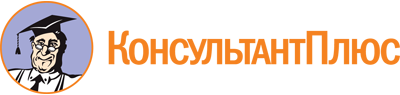 Закон Псковской области от 30.12.2009 N 934-оз
(ред. от 12.07.2022)
"Об Уполномоченном по правам ребенка в Псковской области"
(принят Псковским областным Собранием депутатов 24.12.2009)Документ предоставлен КонсультантПлюс

www.consultant.ru

Дата сохранения: 04.12.2022
 30 декабря 2009 годаN 934-озСписок изменяющих документов(в ред. законов Псковской областиот 05.05.2010 N 973-оз, от 07.03.2014 N 1366-ОЗ, от 14.10.2014 N 1432-ОЗ,от 15.07.2019 N 1970-ОЗ, от 20.09.2019 N 1983-ОЗ, от 03.11.2020 N 2117-ОЗ,от 04.12.2020 N 2129-ОЗ, от 21.06.2021 N 2189-ОЗ, от 12.07.2022 N 2281-ОЗ)